ПЕРВИЧНА ОРГАНИЗАЦИЯ ПРОФСОЮЗОВ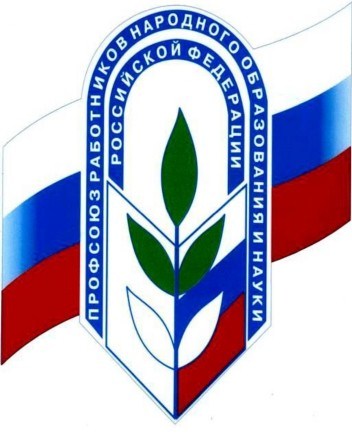                                       МБОУ ЖИРНОВСКОЙ СОШСОСТАВ ПРОФСОЮЗНОГО КОМИТЕТАКурдубина Галина Николаевна- председатель профкомаВарламова Ольга Васильевна- зам председателя профкомаКомиссия по социальному партнерствуКурдубина Галина НиколаевнаКушнарёва Тамара ЮрьевнаРаков  Виктор МихайловичКолодкина Татьяна ВикторовныУполномоченный по охране труда комиссия по технике безопасностиВарламова Ольга ВасильевнаПетрухин Илья ВикторовичАдамова Галина НиколаевнаКомиссия по культурно- массовой работеЛитягина Светлана ВитальевнаЛебедева Татьяна ПетровнаВолкова Татьяна ВалентиновнаГундорова Татьяна ВикторовнасекретарьВарламова Ольга Васильевна